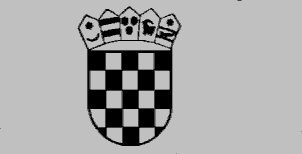       Republika Hrvatska   Općinski sud u OsijekuOsijek, Europska avenija 7  Ured predsjednika sudaKomisija za provedbu Oglasa za prijam u državnu službuBroj:  7-Su-450/2023-34Osijek, 10. kolovoza 2023.OBAVIJEST  KANDIDATIMA	- o datumu i mjestu testiranjauz Oglas Općinskog suda u Osijeku broj: 7-Su-450/2023-4 od 27. srpnja 2023. godineza radno mjesto administrativni referent – upisničar– 1 (slovima: jedan) izvršitelj na određeno vrijeme,sukladno članku 4. Uredbe o raspisivanju i provedbi javnog natječaja i internog oglasa u državnoj službi ("Narodne novine" broj: 78/2017. i 89/2019.)	Testiranje će se održati dana 29. kolovoza 2023. godine (utorak) u prostorijama Suda (Osijek, Europska avenija 7), I kat, soba broj 34 s početkom u 11,00 sati.						Općinski sud u OsijekuKomisija za provedbu Oglasa za prijam u državnu službu		